Naravoslovje in tehnika: PREVERJANJE ZNANJASTANDARDI ZNANJAUčenec:ve, kaj je temperatura, in zna uporabiti različne termometre, zna razlikovati med temperaturo in toploto, ve, da se snovi (tla, voda, zrak) na soncu segrejejo, če vpijajo sončno svetlobo,zna razložiti vpliv Sonca na vreme,zna pojasniti spremembe letnih časov z gibanjem Zemlje okoli Sonca,ve, da so živa bitja prilagojena okolju, v katerem živijo,opiše spremembe, ki so povezane z gibanjem Zemlje okoli svoje osi (dan, noč, mrak, senca), zna utemeljiti spremembe, ki so povezane z gibanjem Zemlje, ve, da telesa vidimo, če svetloba prihaja od njih v naše oči, pozna vzroke za spreminjanje velikosti in lege sence.Odgovori na vprašanja.Kako imenujemo del dneva, ko je zunaj temno? ___________________Kako imenujemo del dneva, ko je zunaj svetlo? ___________________Kako imenujemo del dneva, ko zunaj poteka prehod od temnega k svetlemu delu dneva ali obratno? ______________________________Zakaj imamo različne dele dneva glede na osvetljenost? ____________________________________________________________________________________________________________________________________Neža je od jutra do večera opazovala svojo senco.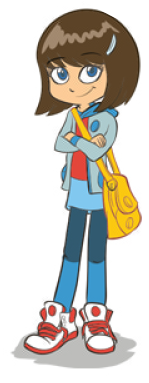 Ugotovila je, da se velikost in lega sence spreminjata.V prazna polja vpiši ustrezne pojme.Izbiraj med besedami severu, jugu, vzhodu, zahodu, najdaljša, najkrajša, daljša, krajša. Zjutraj je Nežina senca __________________________Pada proti ____________________________________Opoldan je senca ______________________________Po 12. uri se senca _____________________________Pada proti ____________________________________Poveži, kar sodi skupaj.Markov oče je pred poletjem postavil majhen bazen.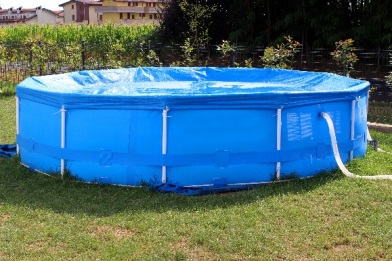 Vsako jutro in vsako popoldne 
je meril temperaturo.Odgovori.Ali meniš, da je bila temperatura dopoldan višja, nižja ali enaka kot popoldan? ________________________________________________Pojasni, zakaj. __________________________________________________________________________________________________________________________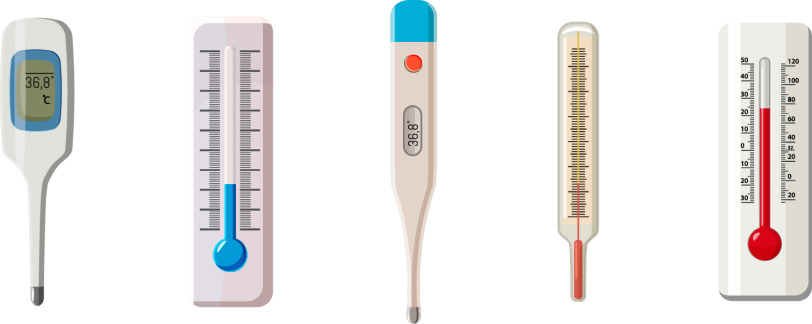 Oglej si sliko in dopolni povedi.Na sliki so različni _______________________________.Z njimi merimo _________________________________.Enota za merjenje je ______________________ali krajše ____________.Oglej si sliko in odgovori na vprašanji.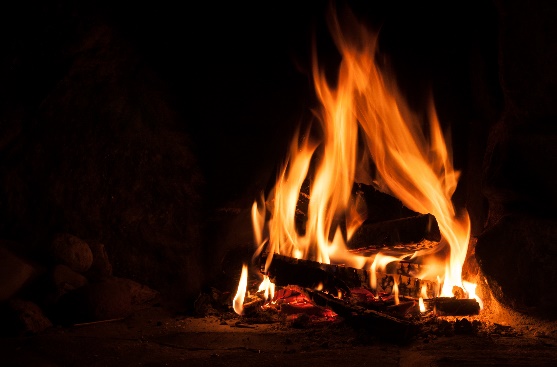 Kako imenujemo proces na sliki?________________________________________Kaj je potrebno, da do tega procesa pride?________________________________________________________________________________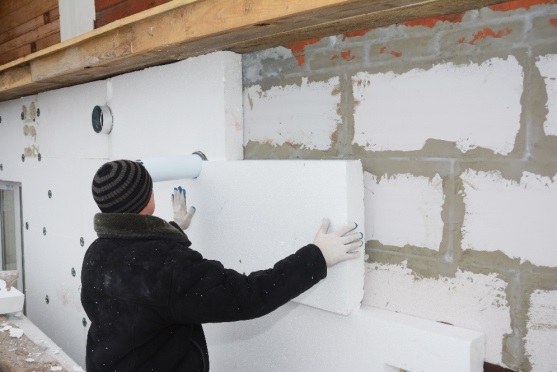 Pri Koširjevih obnavljajo hišo.Kaj počne mojster na sliki? ____________________________________Kateri material uporablja? ____________________________________Je ta material ustrezen? Utemelji. _______________________________________________________________________________________Navedi dva razloga, zaradi katerih je ta gradbeni poseg koristen. ______________________________________________________________________________________________________________________________________Prečrtaj snovi, ki jih v primeru gorenja ne smeš gasiti z vodo. les     stiropor     olje v ponvi     bencin      papir     elektronska naprava    Oglej si sliko in odgovori.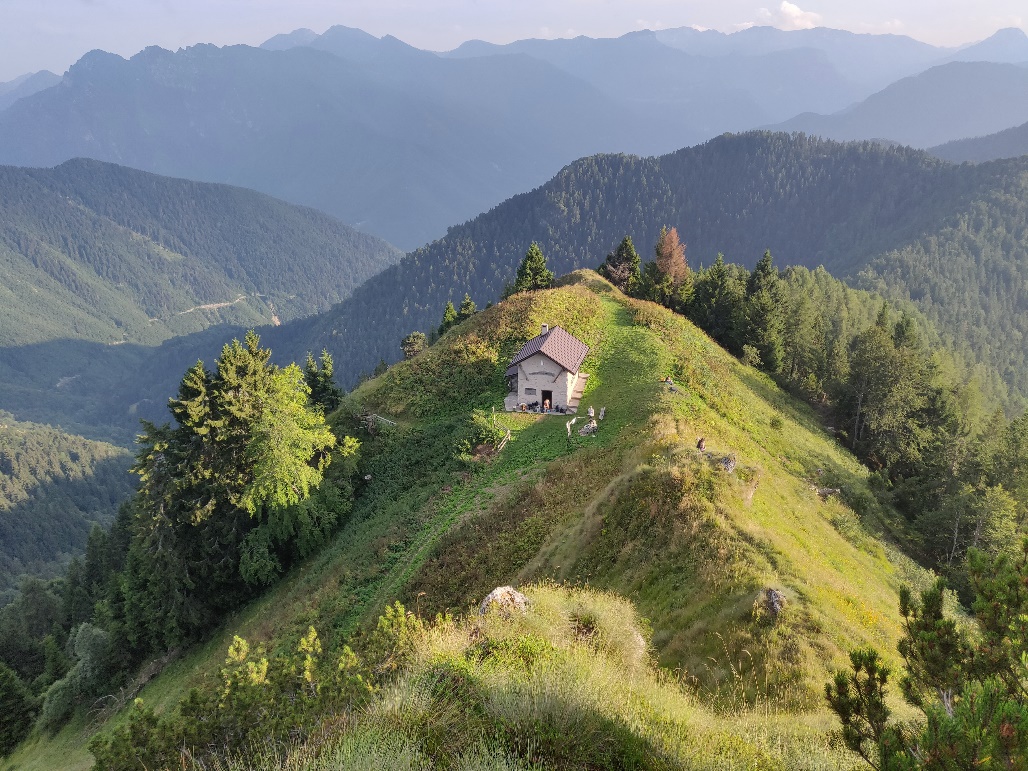 Je breg, označen z A, prisojen ali osojen? _______________Bi raje živel na bregu A ali na bregu B? Pojasni. ___________________ ___________________________________________________________________Reši.Kaj na vremenskih kartah prikazuje črka A? ______________________Kaj na vremenskih kartah prikazuje črka C? ______________________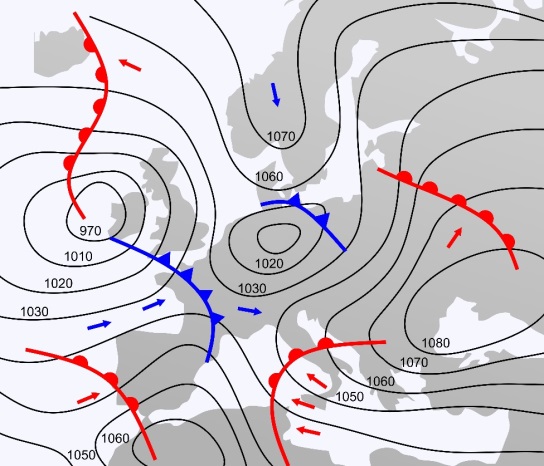                                      Na nepopolno vremensko karto vpiši črki A in C.                                               Kakšno vreme imajo na območju, kjer je črka A?                                                   __________________________________________             Pojasni, kako se medved in ptič zaščitita pred temperaturnimi vplivi.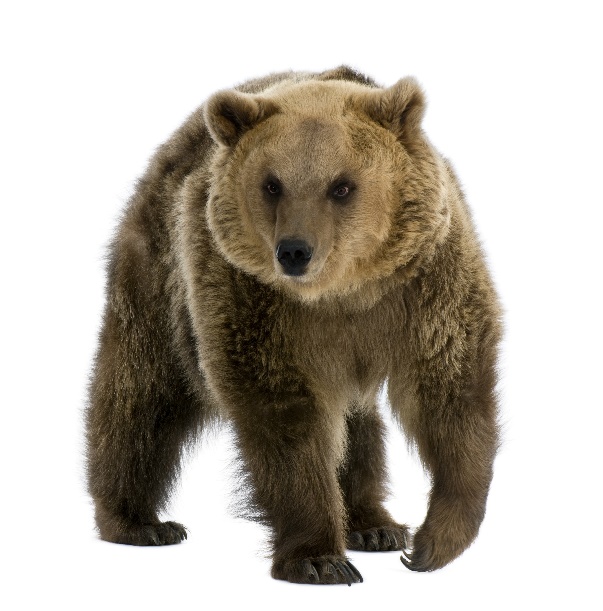 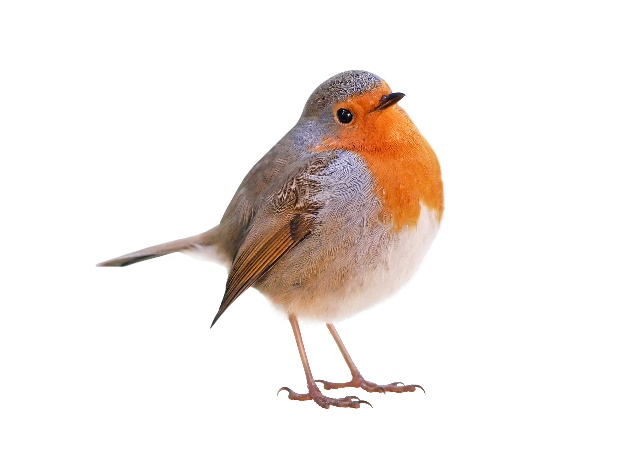 _______________________________________________________________________________________________________________________________________________________________________________________________________________________________________________________________________________________________________toplota  oblika energijetemperatura  napravatermometer  lastnost telesa